Основы фармокологииОбщие требования к выполнению контрольной работы.работы выполняется на листах формата А4;работа должна быть напечатана;не допускается вольное сокращение слов;каждый раздел, новая мысль выделяются новым абзацем;обязательно приводится номер и текст задачи;решение ситуационных задач проводится в соответствии с эталоном (см. образец);ответ на теоретический вопрос должен быть конкретным и исчерпывающим;в конце работы приводится список использованной литературы, проставляется дата выполнения, подпись студента;при повторном выполнении работы на титульном листе должно быть указано «работа выполняется повторно».Работу пишем 14 шрифтом, список литературы не менее 10 источников, в тексте обязательно ссылки на источники литературы в квадратных скобках ( [2]). Шрифт Times New Roman. Общий объем работы 17-18 страниц. 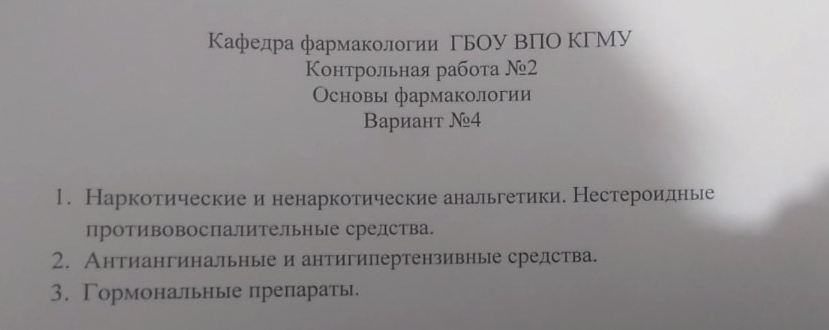 